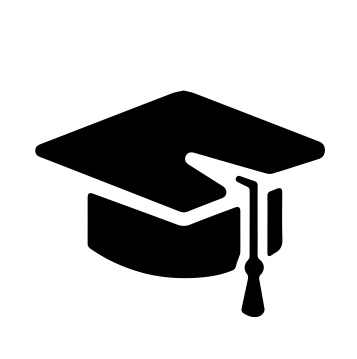 Всероссийский информационно – образовательный портал «Магистр»Веб – адрес сайта: https://magistr-r.ru/СМИ Серия ЭЛ № ФС 77 – 75609 от 19.04.2019г.(РОСКОМНАДЗОР, г. Москва)МОП СФО Сетевое издание «Магистр»ИНН 4205277233 ОГРН 1134205025349Председатель оргкомитета: Ирина Фёдоровна К.ТЛФ. 8-923-606-29-50Е -mail: metodmagistr@mail.ruИОР «Магистр»: Елена Владимировна В.Е -mail: magistr-centr@mail.ruГлавный редактор: Александр Сергеевич В.Е-mail: magistr-centr@magistr-r.ruПриказ №005 от 05.05.2023г.О назначении участников конкурса «Проектно-исследовательская деятельность учащихся, студентов 2022-2023 учебного года»Уважаемые участники, если по каким – либо причинам вы не получили электронные свидетельства в установленный срок (4 дня с момента регистрации), просьба обратиться для выяснения обстоятельств по электронной почте: metodmagistr@mail.ru№УчреждениеФИОРезультат1Ташкентский государственный аграрный университетМахкамов Туробжон Хусанбоевич, Машрабжонова МафтунаI степень (победитель)2Бухарский государственный педагогический институтНаргиза Хусанова Фарход кизиI степень (победитель)3Ордена Трудового Красного Знамени федеральное государственное бюджетное образовательное учреждение высшего образования «Московский технический университет связи и информатики» (МТУСИ)Джабраилова Валида Саидовна, Магистры 1-го года обучения:Смольский Алексей Александрович, Горнаева Наталья Владимировна, Анисимов Артём Евгеньевич, Бекушев Николай Сергеевич, Сапронов Павел Сергеевич, Георгиева Марина Александровна, Рожнова Юлия Алексеевна, Коцыганов Данила Денисович, Трофлянин Сергей Вадимович, Егунов Виталий Алексеевич, Миронов Иван ВикторовичI степень (победитель)4Нукусского филила Государственного института искусств и культуры УзбекистанаЗаматдинов Адил, Нозима Улугова БахтиёровнаI степень (победитель)5Каршинский международный университетГулрух Абдураимова, Болтаева Маржона Бахриддин кизиI степень (победитель)6Ургенчский филиал Ташкентской медицинской академииКаландарова Умида Арслоновна, Санжарбек РахимбергановI степень (победитель)